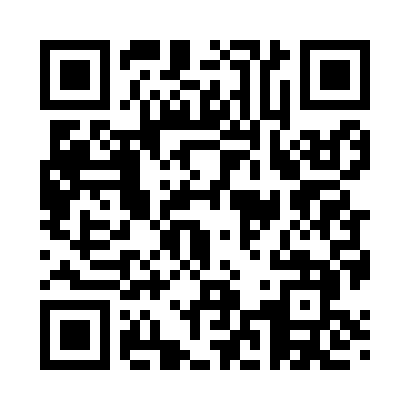 Prayer times for Travers, Missouri, USAMon 1 Jul 2024 - Wed 31 Jul 2024High Latitude Method: Angle Based RulePrayer Calculation Method: Islamic Society of North AmericaAsar Calculation Method: ShafiPrayer times provided by https://www.salahtimes.comDateDayFajrSunriseDhuhrAsrMaghribIsha1Mon4:316:001:195:118:3810:072Tue4:326:011:205:118:3810:073Wed4:336:011:205:118:3810:074Thu4:336:021:205:118:3810:065Fri4:346:021:205:118:3810:066Sat4:356:031:205:118:3710:057Sun4:366:041:205:128:3710:058Mon4:366:041:215:128:3710:049Tue4:376:051:215:128:3610:0410Wed4:386:051:215:128:3610:0311Thu4:396:061:215:128:3610:0312Fri4:406:071:215:128:3510:0213Sat4:416:071:215:128:3510:0114Sun4:416:081:215:128:3410:0115Mon4:426:091:215:128:3410:0016Tue4:436:091:225:128:339:5917Wed4:446:101:225:128:339:5818Thu4:456:111:225:128:329:5819Fri4:466:121:225:128:329:5720Sat4:476:121:225:128:319:5621Sun4:486:131:225:128:309:5522Mon4:496:141:225:128:309:5423Tue4:506:151:225:128:299:5324Wed4:516:151:225:128:289:5225Thu4:526:161:225:118:279:5126Fri4:546:171:225:118:279:5027Sat4:556:181:225:118:269:4928Sun4:566:181:225:118:259:4729Mon4:576:191:225:118:249:4630Tue4:586:201:225:118:239:4531Wed4:596:211:225:108:229:44